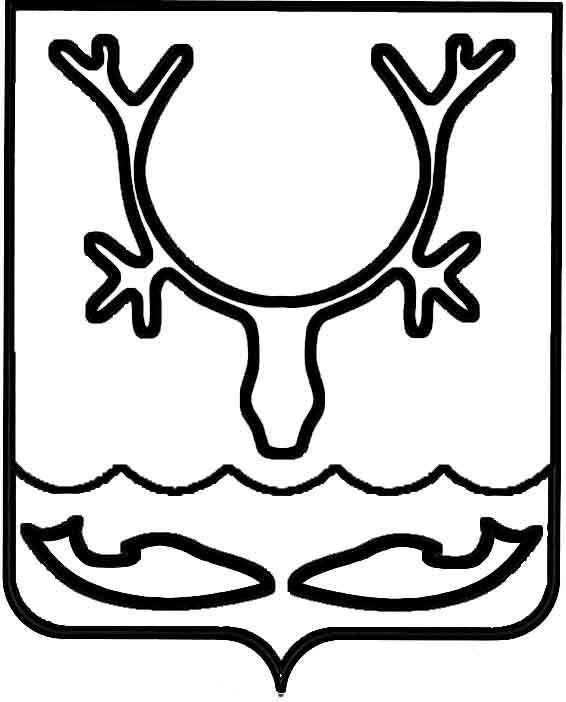 Администрация муниципального образования
"Городской округ "Город Нарьян-Мар"ПОСТАНОВЛЕНИЕО внесении изменений в постановление Администрации МО "Городской округ "Город Нарьян-Мар" от 22.07.2009 № 1169В соответствии с Федеральным законом от 06.10.2003 № 131-ФЗ "Об общих принципах организации местного самоуправления в Российской Федерации", Уставом муниципального образования "Городской округ "Город Нарьян-Мар", в целях приведения нормативных правовых актов Администрации муниципального образования "Городской округ "Город Нарьян-Мар" в соответствие с действующим законодательством Российской Федерации Администрация муниципального образования "Городской округ "Город Нарьян-Мар"П О С Т А Н О В Л Я Е Т:Внести в постановление Администрации МО "Городской округ "Город Нарьян-Мар" от 22.07.2009 № 1169 "Об утверждении Порядка подготовки к ведению 
и ведения гражданской обороны в МО "Городской округ "Город Нарьян-Мар" следующие изменения:в пункте 1 постановления аббревиатуру "МО" заменить словами "муниципальном образовании";в наименовании приложения к постановлению аббревиатуру "МО" заменить словами "муниципальном образовании";пункт 1.1 приложения изложить в следующей редакции:"1.1. Настоящий Порядок подготовки к ведению и ведения гражданской обороны в муниципальном образовании "Городской округ "Город Нарьян-Мар" разработан 
в соответствии с Федеральным законом от 12.02.1998 № 28-ФЗ "О гражданской обороне", Федеральным законом от 06.10.2003 № 131-ФЗ "Об общих принципах организации местного самоуправления в Российской Федерации", приказом МЧС России от 14.11.2008 № 687 "Об утверждении Положения об организации и ведении гражданской обороны в муниципальных образованиях и организациях", постановлением главы Администрации Ненецкого автономного округа от 15.10.2008 № 105-пг "Об утверждении Положения об организации и ведении гражданской обороны в Ненецком автономном округе" и устанавливает Порядок подготовки 
к ведению и ведения гражданской обороны на территории муниципального образования "Городской округ "Город Нарьян-Мар" в пределах установленных полномочий для органов местного самоуправления.";абзац второй пункта 1.2 изложить в следующей редакции:"- структурные подразделения территориальных органов федеральных органов исполнительной власти, осуществляющие деятельность на территории муниципального образования "Городской округ "Город Нарьян-Мар", уполномоченные решением главы города Нарьян-Мара на выполнение задач и (или) мероприятий гражданской обороны отраслевой экономической направленности 
на территории муниципального образования "Городской округ "Город Нарьян-Мар";";в абзаце третьем пункта 1.2 приложения слова "МО "Городской округ "Город Нарьян-Мар" заменить словами "города Нарьян-Мара";абзац четвертый пункта 1.2 изложить в следующей редакции:"- структурные подразделения Администрации муниципального образования "Городской округ "Город Нарьян-Мар", уполномоченные решением главы города Нарьян-Мара на выполнение задач и (или) мероприятий гражданской обороны отраслевой экономической направленности на территории муниципального образования;";в абзаце пятом пункта 1.2 приложения аббревиатуру "МО" заменить словами "муниципального образования";в абзаце шестом пункта 1.2 приложения аббревиатуру "МО" заменить словами "муниципального образования";в пункте 1.3 приложения аббревиатуру "МО" заменить словами "муниципального образования.";в наименовании раздела 2 приложения аббревиатуру "МО" заменить словами "муниципального образования";в пункте 2.1 приложения аббревиатуру "МО" заменить словами "муниципального образования";пункт 2.2 приложения изложить в следующей редакции:"2.2. Подготовка к ведению гражданской обороны осуществляется органами муниципального образования "Городской округ "Город Нарьян-Мар" 
под руководством губернатора Ненецкого автономного округа на основании установленного порядка по созданию и содержанию сил, средств и объектов гражданской обороны, запасов материально-технических, продовольственных, медицинских и иных средств на территории Ненецкого автономного округа.";в абзаце первом пункта 2.3 приложения аббревиатуры "МО" заменить словами "муниципального образования";абзац четвертый пункта 2.3 приложения изложить в следующей редакции:"- создание и поддержание в состоянии постоянной готовности к использованию материально-технических средств гражданской обороны;";абзацы второй, третий и четвертый пункта 2.4 приложения исключить;абзац первый пункта 2.6 приложения изложить в следующей редакции:"2.6. Создание и поддержание в состоянии постоянной готовности 
к использованию материально-технических средств гражданской обороны включает:";абзац первый пункта 2.8 приложения изложить в следующей редакции:"2.8. В целях осуществления мер, направленных на устойчивое функционирование экономики и выживание населения при военных конфликтах 
или вследствие этих конфликтов, а также при чрезвычайных ситуациях природного 
и техногенного характера на территории муниципального образования "Городской округ "Город Нарьян-Мар", на объектах экономики в мирное время создаются комиссии по повышению устойчивости функционирования (ПУФ), которые возглавляют: в муниципальном образовании "Городской округ "Город Нарьян-Мар" – первый заместитель главы Администрации муниципального образования "Городской округ "Город Нарьян-Мар", на объектах – заместители руководителей предприятий, учреждений и организаций.";в абзаце втором пункта 2.8 приложения аббревиатуру "МО" заменить словами "муниципального образования";в абзаце девятом пункта 2.8 приложения аббревиатуру "МО" заменить словами "муниципального образования";в пункте 2.9 приложения аббревиатуру "МО" заменить словами "муниципального образования";в пункте 2.10 приложения аббревиатуру "МО" заменить словами "муниципального образования";в абзаце третьем пункта 2.11 приложения аббревиатуру "МО" заменить словами "муниципального образования";в пункте 2.12 приложения аббревиатуру "МО" заменить словами "муниципальном образовании";в абзаце первом пункта 2.14 приложения аббревиатуру "МО" заменить словами "муниципальном образовании";в пункте 2.15 приложения аббревиатуры "МО" заменить словами "муниципального образования";в пункте 2.17 приложения слова "администрации МО "Городской округ "Город Нарьян-Мар" заменить словами "города Нарьян-Мара";в пункте 2.18 приложения аббревиатуру "МО" заменить словами "муниципальном образовании";в пункте 2.19 приложения аббревиатуру "МО" заменить словами "муниципального образования";в наименовании раздела 3 приложения аббревиатуру "МО" заменить словами "муниципального образования";в абзаце первом пункта 3.1 приложения слова "МО "Городской округ "Город Нарьян-Мар" заменить словами "города Нарьян-Мара";в абзаце втором пункта 3.2 приложения аббревиатуру "МО" заменить словами "муниципального образования";в абзаце третьем пункта 3.2 приложения аббревиатуру "МО" заменить словами "муниципального образования";в абзаце первом пункта 3.3 приложения аббревиатуру "МО" заменить словами "муниципального образования";абзац первый пункта 4.1 приложения изложить в следующей редакции:"4.1. В соответствии с Федеральным законом "О гражданской обороне" руководство гражданской обороной на территории муниципального образования "Городской округ "Город Нарьян-Мар" осуществляет глава города Нарьян-Мара, который является руководителем гражданской обороны муниципального образования "Городской округ "Город Нарьян-Мар.";в абзаце втором пункта 4.1 приложения аббревиатуру "МО" заменить словами "муниципального образования";в абзаце третьем пункта 4.1 приложения аббревиатуры "МО" заменить словами "муниципального образования";в абзаце втором пункта 4.2 приложения аббревиатуру "МО" заменить словами "муниципального образования";в абзаце третьем пункта 4.2 приложения аббревиатуру "МО" заменить словами "муниципального образования";в пункте 4.3 приложения аббревиатуру "МО" заменить словами "муниципального образования";в абзаце первом пункта 4.4 приложения аббревиатуру "МО" заменить словами "муниципального образования";в абзаце втором пункта 4.4 приложения аббревиатуру "МО" заменить словами "муниципального образования";в абзаце первом пункта 5.1 приложения аббревиатуру "МО" заменить словами "муниципального образования";в наименовании раздела 6 приложения аббревиатуру "МО" заменить словами "муниципального образования";абзац первый пункта 6.1 приложения изложить в следующей редакции:"6.1. Отдел ГО и ЧС Администрации муниципального образования "Городской округ "Город Нарьян-Мар":";в абзаце втором пункта 6.1 приложения аббревиатуру "МО" заменить словами "муниципального образования";в абзаце третьем пункта 6.1 приложения аббревиатуру "МО" заменить словами "муниципального образования";в абзаце четвертом пункта 6.1 приложения аббревиатуру "МО" заменить словами "муниципального образования";в абзаце девятом пункта 6.1 приложения аббревиатуру "МО" заменить словами "муниципального образования";в абзаце десятом пункта 6.1 приложения аббревиатуру "МО" заменить словами "муниципального образования";в абзаце двенадцатом пункта 6.1 приложения аббревиатуру "МО" заменить словами "муниципального образования";в абзаце первом пункта 6.2 приложения аббревиатуру "МО" заменить словами "муниципального образования";в абзаце втором пункта 6.2 приложения слова "по делам" исключить;в абзаце втором пункта 6.2 приложения аббревиатуру "МО" заменить словами "муниципального образования";в абзаце третьем пункта 6.2 приложения аббревиатуру "МО" заменить словами "муниципального образования";в абзаце четвертом пункта 6.2 приложения аббревиатуру "МО" заменить словами "муниципального образования";в абзаце первом пункта 6.3 приложения аббревиатуру "МО" заменить словами "муниципального образования";в абзаце втором пункта 6.3 приложения слова "по делам" исключить;в абзаце втором пункта 6.3 приложения аббревиатуру "МО" заменить словами "муниципального образования";в абзаце четвертом пункта 6.3 приложения слова "по делам" исключить;в абзаце четвертом пункта 6.3 приложения аббревиатуру "МО" заменить словами "муниципального образования";в абзаце пятом пункта 6.3 приложения аббревиатуру "МО" заменить словами "муниципального образования";в абзаце первом пункта 6.4 приложения слова "строительства, ЖКХ 
и градостроительной деятельности Администрации МО" заменить словами "жилищно-коммунального хозяйства Администрации муниципального образования";в абзаце втором пункта 6.4 приложения аббревиатуру "МО" заменить словами "муниципального образования";в абзаце третьем пункта 6.4 приложения слова "Главным управлением" заменить аббревиатурой "ГУ";в абзаце третьем пункта 6.4 приложения аббревиатуру "МО" заменить словами "муниципального образования";пункт 6.6 приложения исключить;в абзаце первом пункта 6.7 приложения аббревиатуру "МО" заменить словами "муниципального образования";в абзаце втором пункта 6.7 приложения слова "по делам" исключить;в абзаце втором пункта 6.7 приложения аббревиатуру "МО" заменить словами "муниципального образования";в абзаце первом пункта 6.8 приложения аббревиатуру "МО" заменить словами "муниципального образования";в абзаце втором пункта 6.8 приложения слова "по делам" исключить;в абзаце втором пункта 6.8 приложения аббревиатуру "МО" заменить словами "муниципального образования";абзац первый пункта 6.9 приложения изложить в следующей редакции:"6.9. Муниципальное казенное учреждение "Управление городского хозяйства города Нарьян-Мара:";абзац первый пункта 6.10 приложения изложить в следующей редакции:"6.10. Управление экономического и инвестиционного развития Администрации муниципального образования "Городской округ "Город Нарьян-Мар":";в пункте 7.1 приложения аббревиатуру "МО" заменить словами "муниципального образования";в абзаце четвертом пункта 7.2 приложения аббревиатуру "МО" заменить словами "муниципального образования";в пункте 7.3 приложения аббревиатуру "МО" заменить словами "муниципального образования";в пункте 7.5 приложения аббревиатуру "МО" заменить словами "муниципального образования";в наименовании раздела 8 приложения аббревиатуру "МО" заменить словами "муниципального образования";в абзаце первом пункта 8.1 приложения аббревиатуры "МО" заменить словами "муниципального образования";в абзаце первом пункта 8.1 приложения слова "по делам" исключить;в абзаце втором пункта 8.1 приложения аббревиатуру "МО" заменить словами "муниципального образования";в абзаце первом пункта 8.2 приложения аббревиатуры "МО" заменить словами "муниципального образования";в абзаце втором пункта 8.2 приложения аббревиатуры "МО" заменить словами "муниципального образования";в абзаце третьем пункта 8.2 приложения аббревиатуру "МО" заменить словами "муниципального образования";в абзаце четвертом пункта 8.2 приложения аббревиатуру "МО" заменить словами "муниципального образования";в абзаце первом пункта 8.3 приложения аббревиатуру "МО" заменить словами "муниципального образования";в абзаце втором пункта 8.3 приложения аббревиатуру "МО" заменить словами "муниципального образования";в абзаце третьем пункта 8.3 приложения аббревиатуру "МО" заменить словами "муниципального образования";в абзаце первом пункта 8.4 приложения аббревиатуру "МО" заменить словами "муниципального образования";в абзаце втором пункта 8.4 приложения аббревиатуру "МО" заменить словами "муниципального образования";в абзаце третьем пункта 8.4 приложения аббревиатуру "МО" заменить словами "муниципального образования";в абзаце первом пункта 8.5 приложения аббревиатуру "МО" заменить словами "муниципального образования";в абзаце втором пункта 8.5 приложения аббревиатуру "МО" заменить словами "муниципального образования";в абзаце третьем пункта 8.5 приложения аббревиатуру "МО" заменить словами "муниципального образования";в абзаце первом пункта 8.6 приложения аббревиатуру "МО" заменить словами "муниципального образования";в абзаце втором пункта 8.6 приложения аббревиатуру "МО" заменить словами "муниципального образования";в абзаце третьем пункта 8.6 приложения аббревиатуру "МО" заменить словами "муниципального образования";в абзаце первом пункта 8.7 приложения аббревиатуру "МО" заменить словами "муниципального образования";в абзаце втором пункта 8.7 приложения аббревиатуру "МО" заменить словами "муниципального образования";в абзаце третьем пункта 8.7 приложения аббревиатуру "МО" заменить словами "муниципального образования";в абзаце первом пункта 8.8 приложения аббревиатуру "МО" заменить словами "муниципального образования";в абзаце втором пункта 8.8 приложения аббревиатуру "МО" заменить словами "муниципального образования";в абзаце третьем пункта 8.8 приложения аббревиатуру "МО" заменить словами "муниципального образования";в абзаце первом пункта 8.9 приложения аббревиатуру "МО" заменить словами "муниципального образования";в абзаце первом пункта 8.10 приложения аббревиатуру "МО" заменить словами "муниципального образования";в абзаце втором пункта 8.10 приложения аббревиатуру "МО" заменить словами "муниципального образования";в абзаце третьем пункта 8.10 приложения аббревиатуру "МО" заменить словами "муниципального образования";в абзаце четвертом пункта 8.10 приложения аббревиатуру "МО" заменить словами "муниципального образования";в абзаце пятом пункта 8.10 приложения аббревиатуру "МО" заменить словами "муниципального образования";в пункте 9.1 приложения аббревиатуру "МО" заменить словами "муниципального образования";в пункте 9.2 приложения аббревиатуру "МО" заменить словами "Администрации муниципального образования".Настоящее постановление вступает в силу после его официального опубликования.15.03.2021№294И.о. главы города Нарьян-Мара А.Н. Бережной